Информация об используемом топливе на электрических станцияхНаименование электростанцииВид используемого топливаУдельный расход условного топлива, факт 2021 год    (на производство электроэнергии-г/кВтч;          на производство тепловой энергии-кг/Гкал)Характеристика топливаОбщий расход топлива электростанции за 2021 год, млн.куб.м.Информация о поставщике топлива (наименование, место нахождения)123456Орловская ГТ ТЭЦприродный газ407,78/144,60ГОСТ 5542-201438,72   ООО «Газпром межрегионгаз Орел», 302028, г. Орел, ул. Ленина д.30 Мичуринская ГТ ТЭЦприродный газ413,66/126,40ГОСТ 5542-201438,82   ООО «Газпром межрегионгаз Белгород», 308000, г. Белгород, Проспект Славы д.41Вельская ГТ ТЭЦприродный газ381,77/137,80ГОСТ 5542-201441,14   ООО «Газпром межрегионгаз Ухта», 169300, Республика Коми, г. Ухта, ул. 30 лет Октября д.1-аЕкатеринбургская ГТ ТЭЦприродный газ430,92/139,44ГОСТ 5542-201437,02   АО «Уралсевергаз», 620141, Свердловская обл., г. Екатеринбург, ул. Артинская д.15Режевская ГТ ТЭЦприродный газ294,18/141,05ГОСТ 5542-201450,24   АО «Уралсевергаз», 620141, Свердловская обл., г. Екатеринбург, ул. Артинская д.15Тамбовская ГТ ТЭЦприродный газ320,01/138,13ГОСТ 5542-201448,47   ООО «Газпром межрегионгаз Тамбов», 392000, г. Тамбов, ул. Интернациональная д.11аБарнаульская ГТ ТЭЦприродный газ489,77/0ГОСТ 5542-20144,98   ООО «Газпром межрегионгаз Новосибирск», 630132, г. Новосибирск, ул. Советская д.77Сасовская ГТ ТЭЦприродный газ365,84/134,06ГОСТ 5542-201448,08   ООО «Газпром межрегионгаз Рязань», 390000, г. Рязань, ул. Соборная д.23Всеволожская ГТ ТЭЦприродный газ440,12/0ГОСТ 5542-201433,22   ООО «НОВАТЭК Московская область» 143002, Москвоская область, г. Одинцово, ул. Молодежная д.46 оф.513Щелковская ГТ ТЭЦприродный газ318,72/137,60ГОСТ 5542-201452,00   ООО «НОВАТЭК Московская область» 143002, Москвоская область, г. Одинцово, ул. Молодежная д.46 оф.513Касимовская ГТ ТЭЦприродный газ434,44/0ГОСТ 5542-201432,43   ООО «Газпром межрегионгаз Рязань», 390000, г. Рязань, ул. Соборная д.23Новочеркасская ГТ ТЭЦприродный газ359,82/140,34ГОСТ 5542-201436,17   ООО «Газпром межрегионгаз Ростов-на-Дону», 344006, г. Ростов-на-Дону, Ворошиловский пр. д.20/17Элистинская ГТ ТЭЦприродный газ379,72/139,52ГОСТ 5542-201436,78   ООО «Газпром межрегионгаз Ростов-на-Дону», 344006, г. Ростов-на-Дону, Ворошиловский пр. д.20/17Саранская ГТ ТЭЦприродный газ422,02/161,03ГОСТ 5542-201436,99   ООО «Газпром межрегионгаз Саранск», 430005, Республика Мордовия, г. Саранск, ул. Большевистская д.11бКрымская ГТ ТЭЦприродный газ447,41/0ГОСТ 5542-201435,52   ООО «РН-Краснодарнефтегаз», 350000, г. Краснодар, ул. Кубанская набережная д.47Лужская ГТ ТЭЦприродный газ509,47/0ГОСТ 5542-201412,60   ООО «Газпром межрегионгаз Великий Новгород», 173025, г. Великий Новгород, ул. Попова д.10Магнитогорская ГТ ТЭЦприродный газ423,84/0ГОСТ 5542-201434,41   ООО «Новатэк-Челябинск», 454092, г. Челябинск, ул. Курчатова д.6Ревдинская ГТ ТЭЦприродный газ298,46/136,52ГОСТ 5542-201484,84   АО «Уралсевергаз», 620141, Свердловская обл., г. Екатеринбург, ул. Артинская д.15Заместитель генерального директорапо работе с клиентами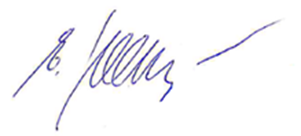 Е.В. Юхина